臺北市立大直高級中學提升教學與評量效能領域共同備課工作計畫       藝術與人文領域教學研究會會議記錄活動名稱創意街區軌跡導覽-牯嶺街人文巡禮活動時間102年9月17日會議內容詳見會議紀錄活動地點牯嶺街創意街區主持人蕭易珊紀錄林欣美會議記錄會議記錄會議記錄會議記錄一、創意街區軌跡導覽-牯嶺街人文巡禮此次的研習邀請到社區工作者易珊導覽員，帶領著大家從位於羅斯福一段的國語日報社經過晉江街、廈門街、同安街到牯嶺街。廈門街上有許多過去純文學出版社，如爾雅、九歌、洪範、大地、純文學等，這一些台灣出版純文學書籍的知名出版社，並稱為「五小」。以及介紹林海音與余光中的故居與創作生活，僅存的九歌、洪範、爾雅面對出版市場的嬗變，如何在面臨畫下休止符的純文學產業中奠定屹立不搖的基礎。我獨愛位於同安街的紀州庵文學森林。秉持著對台灣文學發展的初衷，作為台北市第一個以「文學」為名的專門空間，紀州庵新館是呈現台灣／台北文學發展軌跡與成果的重要基地。導覽員接著拿出紀州庵的日治時期老照片，紀州庵原是日人高級的飲宴場所，倚靠新店溪的地理位置，使其成為一別具風華的河畔料理亭，導覽員就紹的照片裡有著當時富貴人家休憩的休閒照片，感染當時新店溪畔休閒氛圍。二、社區美化運用於教案Discovery貼近生活，發現問題結合大直社區，讓學生發揮其想像力與創造力觀察從家裡到學校路上的景觀，運用五感的寫照，描述其發現的微觀與鉅觀的兩張照片輔助其陳述。先介紹德國藝術家亞倫．巴索的創作靈感多半取材自網路虛擬世界，如將網路遊戲「魔獸世界（World of Warcraft）」的個人戰鬥值、「第二人生（Second Life）」的虛擬世界暱稱，以戲謔方式呈現在公眾生活之中。藝術家仿造了 Google 地圖中的紅色標註記號，將它誇張放大為六米高巨大物件，為臺博館的「鐵道部古蹟」進行令人莞爾一笑的 “ 標注 ”。本作品義無反顧地將網路世界中大眾習以為常的符號使用現象，“ 具體地 ” 表現在古蹟修復空間中。期待觀者在錯愕與荒誕之餘，領略古蹟再造之於都市生活的嶄新定義。從虛擬的網絡世界的符號，引發了我們對一個城市的地理定位的設備。接著引導學生認識大直社區，運用五感寫作描寫從家到大直國中的路上之觀察。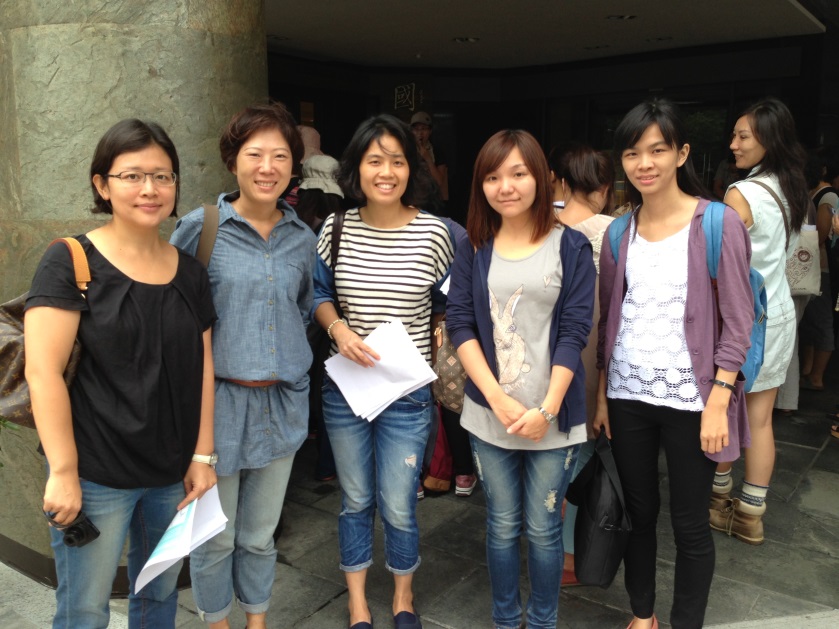 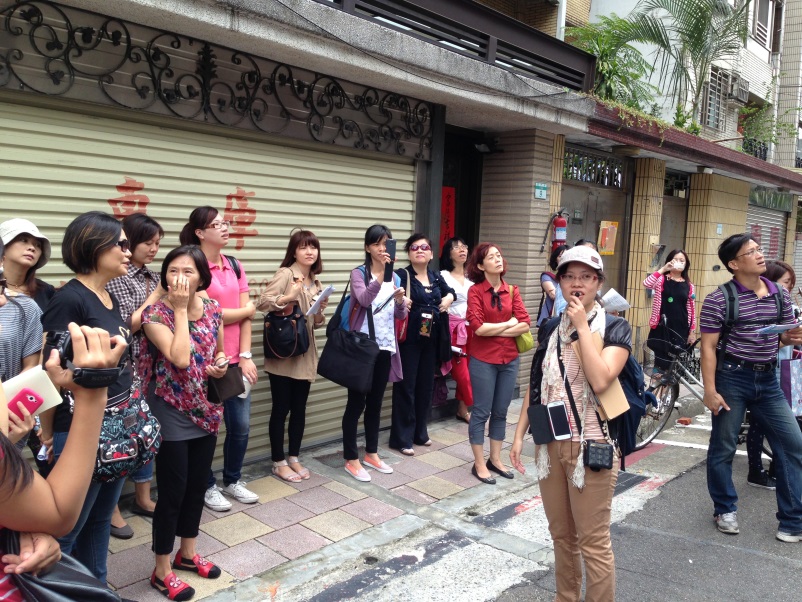 一、創意街區軌跡導覽-牯嶺街人文巡禮此次的研習邀請到社區工作者易珊導覽員，帶領著大家從位於羅斯福一段的國語日報社經過晉江街、廈門街、同安街到牯嶺街。廈門街上有許多過去純文學出版社，如爾雅、九歌、洪範、大地、純文學等，這一些台灣出版純文學書籍的知名出版社，並稱為「五小」。以及介紹林海音與余光中的故居與創作生活，僅存的九歌、洪範、爾雅面對出版市場的嬗變，如何在面臨畫下休止符的純文學產業中奠定屹立不搖的基礎。我獨愛位於同安街的紀州庵文學森林。秉持著對台灣文學發展的初衷，作為台北市第一個以「文學」為名的專門空間，紀州庵新館是呈現台灣／台北文學發展軌跡與成果的重要基地。導覽員接著拿出紀州庵的日治時期老照片，紀州庵原是日人高級的飲宴場所，倚靠新店溪的地理位置，使其成為一別具風華的河畔料理亭，導覽員就紹的照片裡有著當時富貴人家休憩的休閒照片，感染當時新店溪畔休閒氛圍。二、社區美化運用於教案Discovery貼近生活，發現問題結合大直社區，讓學生發揮其想像力與創造力觀察從家裡到學校路上的景觀，運用五感的寫照，描述其發現的微觀與鉅觀的兩張照片輔助其陳述。先介紹德國藝術家亞倫．巴索的創作靈感多半取材自網路虛擬世界，如將網路遊戲「魔獸世界（World of Warcraft）」的個人戰鬥值、「第二人生（Second Life）」的虛擬世界暱稱，以戲謔方式呈現在公眾生活之中。藝術家仿造了 Google 地圖中的紅色標註記號，將它誇張放大為六米高巨大物件，為臺博館的「鐵道部古蹟」進行令人莞爾一笑的 “ 標注 ”。本作品義無反顧地將網路世界中大眾習以為常的符號使用現象，“ 具體地 ” 表現在古蹟修復空間中。期待觀者在錯愕與荒誕之餘，領略古蹟再造之於都市生活的嶄新定義。從虛擬的網絡世界的符號，引發了我們對一個城市的地理定位的設備。接著引導學生認識大直社區，運用五感寫作描寫從家到大直國中的路上之觀察。一、創意街區軌跡導覽-牯嶺街人文巡禮此次的研習邀請到社區工作者易珊導覽員，帶領著大家從位於羅斯福一段的國語日報社經過晉江街、廈門街、同安街到牯嶺街。廈門街上有許多過去純文學出版社，如爾雅、九歌、洪範、大地、純文學等，這一些台灣出版純文學書籍的知名出版社，並稱為「五小」。以及介紹林海音與余光中的故居與創作生活，僅存的九歌、洪範、爾雅面對出版市場的嬗變，如何在面臨畫下休止符的純文學產業中奠定屹立不搖的基礎。我獨愛位於同安街的紀州庵文學森林。秉持著對台灣文學發展的初衷，作為台北市第一個以「文學」為名的專門空間，紀州庵新館是呈現台灣／台北文學發展軌跡與成果的重要基地。導覽員接著拿出紀州庵的日治時期老照片，紀州庵原是日人高級的飲宴場所，倚靠新店溪的地理位置，使其成為一別具風華的河畔料理亭，導覽員就紹的照片裡有著當時富貴人家休憩的休閒照片，感染當時新店溪畔休閒氛圍。二、社區美化運用於教案Discovery貼近生活，發現問題結合大直社區，讓學生發揮其想像力與創造力觀察從家裡到學校路上的景觀，運用五感的寫照，描述其發現的微觀與鉅觀的兩張照片輔助其陳述。先介紹德國藝術家亞倫．巴索的創作靈感多半取材自網路虛擬世界，如將網路遊戲「魔獸世界（World of Warcraft）」的個人戰鬥值、「第二人生（Second Life）」的虛擬世界暱稱，以戲謔方式呈現在公眾生活之中。藝術家仿造了 Google 地圖中的紅色標註記號，將它誇張放大為六米高巨大物件，為臺博館的「鐵道部古蹟」進行令人莞爾一笑的 “ 標注 ”。本作品義無反顧地將網路世界中大眾習以為常的符號使用現象，“ 具體地 ” 表現在古蹟修復空間中。期待觀者在錯愕與荒誕之餘，領略古蹟再造之於都市生活的嶄新定義。從虛擬的網絡世界的符號，引發了我們對一個城市的地理定位的設備。接著引導學生認識大直社區，運用五感寫作描寫從家到大直國中的路上之觀察。一、創意街區軌跡導覽-牯嶺街人文巡禮此次的研習邀請到社區工作者易珊導覽員，帶領著大家從位於羅斯福一段的國語日報社經過晉江街、廈門街、同安街到牯嶺街。廈門街上有許多過去純文學出版社，如爾雅、九歌、洪範、大地、純文學等，這一些台灣出版純文學書籍的知名出版社，並稱為「五小」。以及介紹林海音與余光中的故居與創作生活，僅存的九歌、洪範、爾雅面對出版市場的嬗變，如何在面臨畫下休止符的純文學產業中奠定屹立不搖的基礎。我獨愛位於同安街的紀州庵文學森林。秉持著對台灣文學發展的初衷，作為台北市第一個以「文學」為名的專門空間，紀州庵新館是呈現台灣／台北文學發展軌跡與成果的重要基地。導覽員接著拿出紀州庵的日治時期老照片，紀州庵原是日人高級的飲宴場所，倚靠新店溪的地理位置，使其成為一別具風華的河畔料理亭，導覽員就紹的照片裡有著當時富貴人家休憩的休閒照片，感染當時新店溪畔休閒氛圍。二、社區美化運用於教案Discovery貼近生活，發現問題結合大直社區，讓學生發揮其想像力與創造力觀察從家裡到學校路上的景觀，運用五感的寫照，描述其發現的微觀與鉅觀的兩張照片輔助其陳述。先介紹德國藝術家亞倫．巴索的創作靈感多半取材自網路虛擬世界，如將網路遊戲「魔獸世界（World of Warcraft）」的個人戰鬥值、「第二人生（Second Life）」的虛擬世界暱稱，以戲謔方式呈現在公眾生活之中。藝術家仿造了 Google 地圖中的紅色標註記號，將它誇張放大為六米高巨大物件，為臺博館的「鐵道部古蹟」進行令人莞爾一笑的 “ 標注 ”。本作品義無反顧地將網路世界中大眾習以為常的符號使用現象，“ 具體地 ” 表現在古蹟修復空間中。期待觀者在錯愕與荒誕之餘，領略古蹟再造之於都市生活的嶄新定義。從虛擬的網絡世界的符號，引發了我們對一個城市的地理定位的設備。接著引導學生認識大直社區，運用五感寫作描寫從家到大直國中的路上之觀察。備註